Reading Strategies Self-AssessmentThis work is licensed under a Creative Commons Attribution-NonCommercial-NoDerivs 4.0 License. You may reproduce it for non-commercial use if you use the entire handout and attribute the source: The Writing Center, University of North Carolina at Chapel Hill.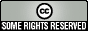 Use the questions below to assess your current reading habits, strategies, and goals. Bring this to your appointment in the Learning Center.1.  Which types of academic texts do you prefer?  ☐ Textbooks     ☐ Journal Articles     ☐ Individual Book Chapters (non-fiction)    ☐ Essays     ☐ News Articles            ☐ Editorials     ☐ Novels     ☐ Plays     ☐ Poems     ☐ Web Sites     ☐ Other: Click or tap here to enter text.1.  Which types of academic texts do you prefer?  ☐ Textbooks     ☐ Journal Articles     ☐ Individual Book Chapters (non-fiction)    ☐ Essays     ☐ News Articles            ☐ Editorials     ☐ Novels     ☐ Plays     ☐ Poems     ☐ Web Sites     ☐ Other: Click or tap here to enter text.1.  Which types of academic texts do you prefer?  ☐ Textbooks     ☐ Journal Articles     ☐ Individual Book Chapters (non-fiction)    ☐ Essays     ☐ News Articles            ☐ Editorials     ☐ Novels     ☐ Plays     ☐ Poems     ☐ Web Sites     ☐ Other: Click or tap here to enter text.1.  Which types of academic texts do you prefer?  ☐ Textbooks     ☐ Journal Articles     ☐ Individual Book Chapters (non-fiction)    ☐ Essays     ☐ News Articles            ☐ Editorials     ☐ Novels     ☐ Plays     ☐ Poems     ☐ Web Sites     ☐ Other: Click or tap here to enter text.1.  Which types of academic texts do you prefer?  ☐ Textbooks     ☐ Journal Articles     ☐ Individual Book Chapters (non-fiction)    ☐ Essays     ☐ News Articles            ☐ Editorials     ☐ Novels     ☐ Plays     ☐ Poems     ☐ Web Sites     ☐ Other: Click or tap here to enter text.1.  Which types of academic texts do you prefer?  ☐ Textbooks     ☐ Journal Articles     ☐ Individual Book Chapters (non-fiction)    ☐ Essays     ☐ News Articles            ☐ Editorials     ☐ Novels     ☐ Plays     ☐ Poems     ☐ Web Sites     ☐ Other: Click or tap here to enter text.1.  Which types of academic texts do you prefer?  ☐ Textbooks     ☐ Journal Articles     ☐ Individual Book Chapters (non-fiction)    ☐ Essays     ☐ News Articles            ☐ Editorials     ☐ Novels     ☐ Plays     ☐ Poems     ☐ Web Sites     ☐ Other: Click or tap here to enter text.1.  Which types of academic texts do you prefer?  ☐ Textbooks     ☐ Journal Articles     ☐ Individual Book Chapters (non-fiction)    ☐ Essays     ☐ News Articles            ☐ Editorials     ☐ Novels     ☐ Plays     ☐ Poems     ☐ Web Sites     ☐ Other: Click or tap here to enter text.1.  Which types of academic texts do you prefer?  ☐ Textbooks     ☐ Journal Articles     ☐ Individual Book Chapters (non-fiction)    ☐ Essays     ☐ News Articles            ☐ Editorials     ☐ Novels     ☐ Plays     ☐ Poems     ☐ Web Sites     ☐ Other: Click or tap here to enter text.2.  Which formats do you prefer?  ☐ Print     ☐ Screen     ☐ Audio2.  Which formats do you prefer?  ☐ Print     ☐ Screen     ☐ Audio2.  Which formats do you prefer?  ☐ Print     ☐ Screen     ☐ Audio2.  Which formats do you prefer?  ☐ Print     ☐ Screen     ☐ Audio2.  Which formats do you prefer?  ☐ Print     ☐ Screen     ☐ Audio2.  Which formats do you prefer?  ☐ Print     ☐ Screen     ☐ Audio2.  Which formats do you prefer?  ☐ Print     ☐ Screen     ☐ Audio2.  Which formats do you prefer?  ☐ Print     ☐ Screen     ☐ Audio2.  Which formats do you prefer?  ☐ Print     ☐ Screen     ☐ AudioAlwaysOftenSome-timesRarelyNeverLet’s DiscussPreviewing3.Do you preview the full text before starting?☐☐☐☐☐☐Previewing4.Do you supplement with unassigned materials as needed?☐☐☐☐☐☐Previewing5.Do you seek guiding questions or themes before starting?☐☐☐☐☐☐Previewing6.Do you estimate how much time you will need to read?☐☐☐☐☐☐Taking Notes7.Do you take notes while you read?☐☐☐☐☐☐Taking Notes8.Do you mark your text or write in the margins?☐☐☐☐☐☐Taking Notes9.Do you use a highlighter heavily?☐☐☐☐☐☐Taking Notes10Do you summarize as you read?☐☐☐☐☐☐TimeManagement11Do you set aside specific times in your schedule to read?☐☐☐☐☐☐TimeManagement12Do you read at times when you’re most alert and rested?☐☐☐☐☐☐TimeManagement13Do you break up lengthy assignments into shorter sections?☐☐☐☐☐☐TimeManagement14Do you read before class?☐☐☐☐☐☐TimeManagement15Do you complete your reading every week?☐☐☐☐☐☐Prioritizing16Do you work on your highest priority or most challenging text first?☐☐☐☐☐☐Prioritizing17Do you avoid or delay reading assignments?☐☐☐☐☐☐Prioritizing18Do you become distracted when reading?☐☐☐☐☐☐Reviewing19Do you return to your texts at a later date for a second reading?☐☐☐☐☐☐Reviewing20Do you meet with study partners to discuss reading assignments?☐☐☐☐☐☐2121Do you read for enjoyment?☐☐☐☐☐☐2222What do you enjoy reading in your free time?Click or tap here to enter text.What do you enjoy reading in your free time?Click or tap here to enter text.What do you enjoy reading in your free time?Click or tap here to enter text.What do you enjoy reading in your free time?Click or tap here to enter text.What do you enjoy reading in your free time?Click or tap here to enter text.What do you enjoy reading in your free time?Click or tap here to enter text.What do you enjoy reading in your free time?Click or tap here to enter text.2323What are your goals for developing your reading skills?Click or tap here to enter text.What are your goals for developing your reading skills?Click or tap here to enter text.What are your goals for developing your reading skills?Click or tap here to enter text.What are your goals for developing your reading skills?Click or tap here to enter text.What are your goals for developing your reading skills?Click or tap here to enter text.What are your goals for developing your reading skills?Click or tap here to enter text.What are your goals for developing your reading skills?Click or tap here to enter text.2424What else would be helpful for us to know about you?Click or tap here to enter text.What else would be helpful for us to know about you?Click or tap here to enter text.What else would be helpful for us to know about you?Click or tap here to enter text.What else would be helpful for us to know about you?Click or tap here to enter text.What else would be helpful for us to know about you?Click or tap here to enter text.What else would be helpful for us to know about you?Click or tap here to enter text.What else would be helpful for us to know about you?Click or tap here to enter text.